Planinsko društvo Kranj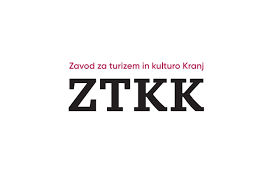 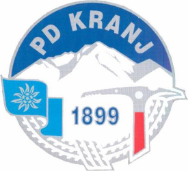 Koroška cesta 274000 KranjSpletna stran: http://pdkranj.si/V A B I L OSpoštovani,Planinsko društvo Kranj, ki je eno največjih planinskih društev v Sloveniji, v letošnjem letu praznuje častitljivo 120. obletnico svojega delovanja. V okviru tega obeležja bomo organizirali kar nekaj dogodkov, saj z našim delovanjem želimo še naprej spodbujati ljubitelje narave in gora k ohranjanju in razvoju slovenske kulture, okolja, prostovoljstva in športa ter posledično tudi narodne zavesti.Vabimo vas, da se udeležitenočnega pohoda na Jamnik(razgled z »balkona nad Gorenjsko« ob polni luni),ki bo v torek, 16. julija 2019, ob 20.30 uriv organizaciji Zavoda za turizem in kulturo Kranj v sodelovanju s Planinskim društvom Kranj in KS Podblica.Jamnik je odlična izletniška točka za družine in ostale pohodnike vseh starosti in kondicij. Vrh je pravi raj za ljubitelje slikovitih razgledov in pogledov po Škofjeloškem hribovju. Ob jasnem vremenu se v vsej svoji lepoti vidijo Karavanke in Kamniško-Savinjske Alpe.Še posebej živahno je na Jamniku ob polni luni, ki je poseben izziv za mojstre fotografije in občudovalce lepega.Za več informacij o prijavi na pohod in samem pohodu obiščite spletno stran: http://pdkranj.si/2019/05/06/nocni-pohod-na-jamnik-razgled-z-gorenjskega-balkona-ob-polni-luni/#more-2632Veseli bomo vašega odziva!Lep planinski pozdrav.Načelnik Mladinskega odseka PD Kranj   Primož Černilec, l. r.Kranj, 29. 6. 2019